NFI H.O.P.E.***Sponsored by the Mayor’s Task Force***Summer Vacation ActivitiesJoin us over summer vacation for 8 weeks of family entertainment. These two sporting events are free with registration.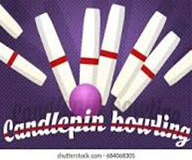 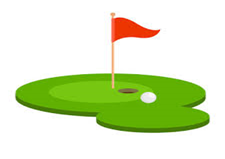 Academy Lanes                                                   Garrison GolfJune: 25th                                                                                 July: 2ndJuly: 9th                                                                                   July: 16thJuly 23rd                                                                                 July: 30thAugust: 6th                                                                            August: 13thTimes are from 6:00pm until 8:00pm Tuesday nights                     ***Register on the Haverhill Recreation Website***